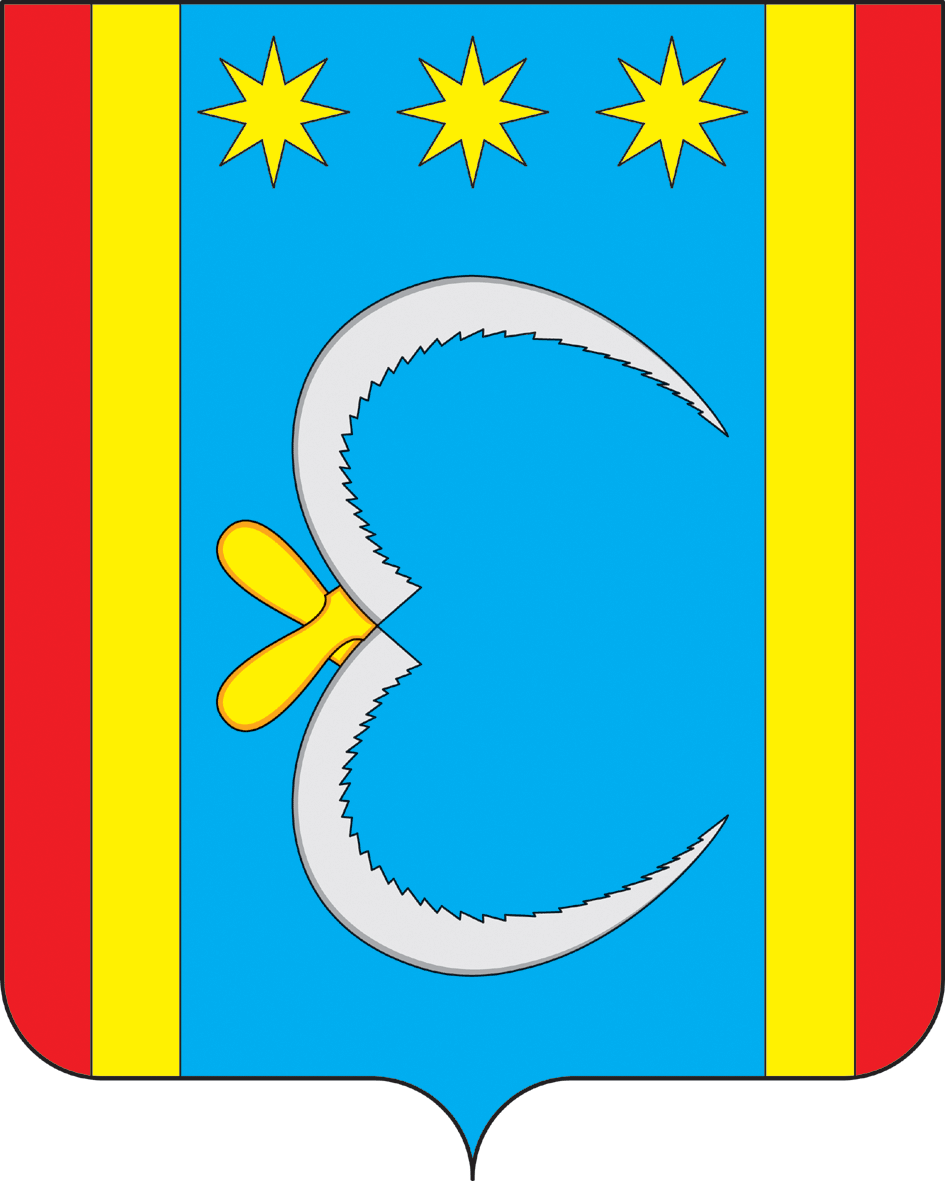 АДМИНИСТРАЦИЯ НИКОЛО-АЛЕКСАНДРОВСКОГО СЕЛЬСОВЕТАОКТЯБРЬСКОГО РАЙОНА АМУРСКОЙ ОБЛАСТИРАСПОРЯЖЕНИЕ30.08.2018                                                                                                          № 23-рс. Николо-АлександровкаО назначении должностного лица, ответственного за направление сведений о лицах, уволенных в связи с утратой доверияВ соответствии с Федеральным законом Российской Федерации от 25.12.2008 № 273-ФЗ «О противодействии коррупции», в целях реализации постановления Правительства Российской Федерации от 5 марта 2018 года № 228 «О реестре лиц, уволенных в связи с утратой доверия»:       1. Назначить Саливон Елену Геннадьевну, ведущего специалиста администрации Николо-Александровского сельсовета, ответственной за направление сведений для включения в реестр лиц, уволенных в связи с утратой доверия, а также для исключения из реестра лиц, уволенных в связи с утратой доверия в Управление государственной гражданской службы и профилактики коррупционных и иных правонарушений Амурской области.2. Контроль за исполнением настоящего распоряжения оставляю за собой.Глава Николо-Александровского сельсовета                                                                                           Г.Т.Панарина